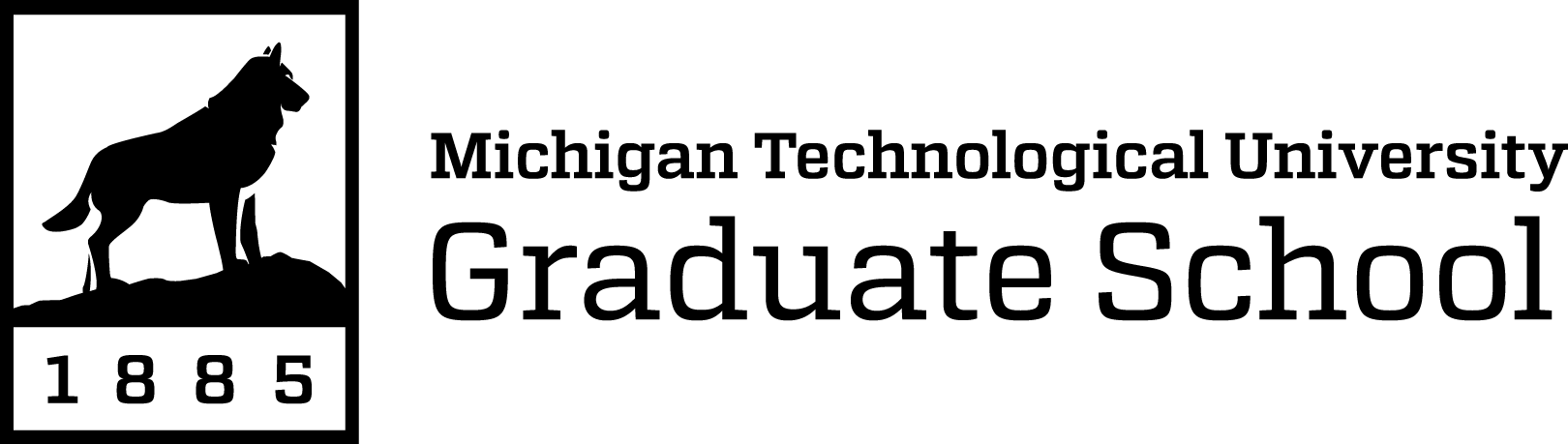 Degree Schedule – Graduate Certificate in Advanced Computational PhysicsDue one semester prior to completing certificate requirements.Students:  Complete the form in Microsoft Word and email the docx file to your graduate program director or assistant.Graduate program:  Review the information provided, indicate your approval as noted, and submit to the Graduate School online. (link only accessible to Graduate Program staff)The graduate certificate in “Advanced Computational Physics” develops a foundation of programming, UNIX computing environment, system libraries, and computer graphics, to enable students to start exploring more advanced computational topics. Students learn basic and advanced numerical algorithms, develop and implement numerical methods and computer simulations using these elements of new skills, tools, and knowledge, and explore the application of advanced computation to scientific problems in their research areas. Upon completion of the certificate, students will be able to develop or augment advanced computational techniques and perform physics simulations in a high-performance computing environment. Students receiving this certificate will be able to check and analyze the computational physics results and interpret data using the advanced methods taught. This is a nine-credit certificate.Student InformationComplete the information requested below.Name	, M-Number (M12345678)	M     Your name will be printed on your certificate as it appears in our University records with either your legal or preferred first name. Please choose how you would like your name to appear on your certificate and type it in full. Students may contact the Registrar’s Office to change their preferred name; employees may contact Human Resources.Selection for name	Typed name	Certificate Mailing InformationYour certificate will be mailed approximately six to eight weeks after the semester that all requirements have been met to the person and address that you provide below. If you request mailing to an address that you do not reside at, please indicate “in care of” and the name of the person living at the address. Please note that this will not update your regular mailing address at the University.Mailing address	Accelerated CertificatesCertificate programs may allow up to three (3) credits earned while an undergraduate at Michigan Tech to be used to fulfill the requirements of their bachelor’s degree and graduate certificate. To earn an accelerated certificate, students must:apply for admission to the certificate program following current procedures,follow all current policies regarding the reuse of credits, and mark the accelerated class(es) with “AC” in the “Semester and Year Taken” column in the tables below.Required Coursework (6 Credits)In the table below, mark the classes taken for the certificate with the semester the credits were earned.Elective Coursework (3 Credits)In the table below, mark the classes taken for the certificate with the semester the credits were earned.Coursework SubstitutionsFully complete the table with the information requested.  Include any courses for the certificate that are not named in the above tables.  Approval of courses not listed above is at the discretion of the program granting the certificate.Graduate School Use Only: Total Credits	ApprovalsGraduate program: indicate your approval by typing your name below (if possible). Uploading the form to the Graduate School indicates your approval even if the form fields are not available. The Graduate School approves the form after receipt and verification.Department chair, Physics, OR Graduate Program Director, Advanced Computational Physics	Graduate School Approval	DateSemester and Year TakenCourse NumberCourse TitleNumber of CreditsPH 4390Computational Methods in Physics3PH 5395Computer Simulation in Physics3Semester and Year TakenCourse NumberCourse TitleNumber of CreditsCS/EE 5841Machine Learning3UN 5390Scientific Computing3CS/EE 5821Computational Intelligence - Theory and Application3MA 5761Computational Statistics3CS 5491Cloud Computing3PH 5396Statistics, Data Mining and Machine Learning in Astronomy3CS 5831Advanced Data Mining3Semester and Year TakenCourse Numberex: CH5555Course TitleInclude the course number (as listed above) of the substitution and a brief rationale.The table will expand to fit your text.Number of Credits